Ҡарар	                                                                       решение          От 07.02.2023 г.                                                                            №50/263 с.СкворчихаОб участии сельского поселения Скворчихинский сельсовет муниципального района Ишимбайский район Республики Башкортостан в конкурсном отборе проектов развития общественной инфраструктуры,основанных на местных инициативах в 2023 годуВ соответствии с Постановлением Правительства Республики Башкортостан от 6 февраля 2023 года № 39 «О реализации на территории Республики Башкортостан проектов развития общественной инфраструктуры, основанных на местных инициативах», статьи 26.1  Федерального закона от 06.10.2003 года № 131 – ФЗ «Об общих принципах организации местного самоуправления в Российской Федерации», в целях содействия решению вопросов местного значения, вовлечения населения       в процессы местного самоуправления, Совет сельского поселения Скворчихинский сельсовет муниципального района Ишимбайский район Республики Башкортостан решил:1. Сельскому поселению Скворчихинский сельсовет муниципального района Ишимбайский район Республики Башкортостан принять участие в 2023 году в конкурсном отборе проектов развития общественной инфраструктуры, основанных на местных инициативах, на территории городских и сельских поселений, муниципальных районов Республики Башкортостан.2. Утвердить численность инициативной группы, выступающей   с инициативой о внесении инициативного проекта, в количестве 8 человек.           3.  Признать утратившим силу Решение Совета № 44/227а от 21.10.2022г. «Об участии сельского поселения Скворчихинский сельсовет муниципального района Ишимбайский район Республики Башкортостан в конкурсном отборе проектов развития общественной инфраструктуры, основанных на местных инициативах в 2023 году».         4. Настоящее решение обнародовать в здании администрации сельского поселения Скворчихинский сельсовет муниципального района Ишимбайский район Республики Башкортостан по адресу: Республика Башкортостан, Ишимбайский район, с.Скворчиха, ул.Школьная,8 и на официальном сайте сельского поселения Скворчихинский сельсовет муниципального района Ишимбайский район Республики Башкортостан http:// 5.	 Контроль за выполнением настоящего решения возложить на постоянную комиссию Совета сельского поселения Скворчихинский сельсовет муниципального района Ишимбайский район Республики Башкортостан по бюджету, налогам и вопросам собственности.     Глава сельского поселения                                                             С.А. Герасименко                      Башҡортостан Республикаһы Ишембай районы муниципаль районы Скворчиха ауыл советы  ауыл биләмәһе Советы453236, Ишембай районы, Скворчиха  ауылы,                 Мәктәп урамы, 8, Тел. Факс: 8(34794) 2-88-74,                  e- skvorhiha@ishimrb.ru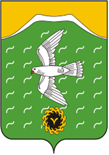 Совет сельского поселения Скворчихинский сельсовет    муниципального района  Ишимбайский район   Республики Башкортостан453236, Ишимбайский район, село Скворчиха, ул.Школьная, д.8Тел. Факс: 8(34794) 2-88-74, e-mail: skvorhiha@ishimrb.ru